Atviros Kauno sporto mokyklos „STARTAS“ vaikų taurės varžybos ( 2008 m. g ir jaunesnių) 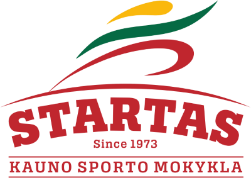 PROGRAMA2021 m. spalio 26 d.                                                                                                 Kaunas, LSU maniežasVaržybų vyr. teisėjas                                                                   Egidijus DilysDalyvių registracija ant kortelių prieš rungtisKauno sporto mokyklas „Startas“ sportininkams būtina ir išankstinė registracija el. paštu: lengvojiatletika@smstartas.lt iki spalio mėn.  21 d. 12 val.* 2008-2009 m. g sportininkams leidžiama dalyvauti dvejose rungtyse * 2010 m. g ir jaunesni sportininkai dalyvauja tik vienoje rungtyje* 60m b/b finalai bus vykdomi, jei reikės.15.451 km. sportinis ėjimas mergaitėstolis berniukaiaukštis berniukai3 kg. rutulys berniukaikartis mergaitės1 km. sportinis ėjimas berniukaikartis berniukai16.0060 m. b/b mergaitės (11.75-0.76-7.50)60 m. b/b mergaitės (11.75-0.76-7.50)16.1060 m. b/b berniukai (11.75-0.76-7.50)60 m. b/b berniukai (11.75-0.76-7.50)16.1560 m. b/b Finalas M, B *16.2560 m. mergaitės2 kg. rutulys mergaitės16.4560 m. berniukaitolis mergaitėsaukštis mergaitės17.00ėjimo, tolio ( B ), aukščio( B ),  rutulio, karties, 60 m. b/b. - apdovanojimasėjimo, tolio ( B ), aukščio( B ),  rutulio, karties, 60 m. b/b. - apdovanojimasėjimo, tolio ( B ), aukščio( B ),  rutulio, karties, 60 m. b/b. - apdovanojimasėjimo, tolio ( B ), aukščio( B ),  rutulio, karties, 60 m. b/b. - apdovanojimas17.00600 m. mergaitės17.05600 m. berniukai17.1060 m. Mergaites Finalas17.1560 m. Berniukai Finalas17.201000 m. mergaitės17.251000 m. berniukai17.30200 m. mergaitės17.45200 m. berniukai18.00aukščio( M ), tolio ( M ),  60 m., 600 m., 1000 m., 200 m. - apdovanojimasaukščio( M ), tolio ( M ),  60 m., 600 m., 1000 m., 200 m. - apdovanojimasaukščio( M ), tolio ( M ),  60 m., 600 m., 1000 m., 200 m. - apdovanojimasaukščio( M ), tolio ( M ),  60 m., 600 m., 1000 m., 200 m. - apdovanojimas